TRIADS 1. Identify these triads by a) naming the key and b) describing them as tonic (I), subdominant (IV) or dominant (V).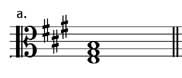 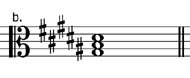 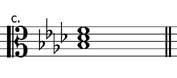 2. Write the key signatures and triads named below.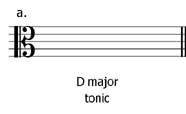 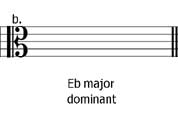 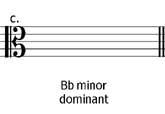 3. Write the named triads as shown by the key signatures.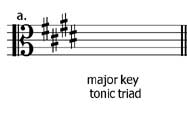 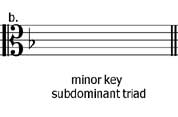 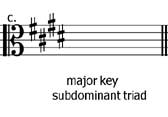 4. Write the clefs and key signatures to make the triads named below.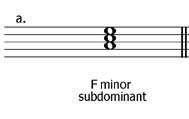 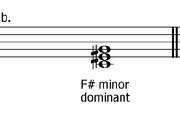 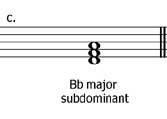 